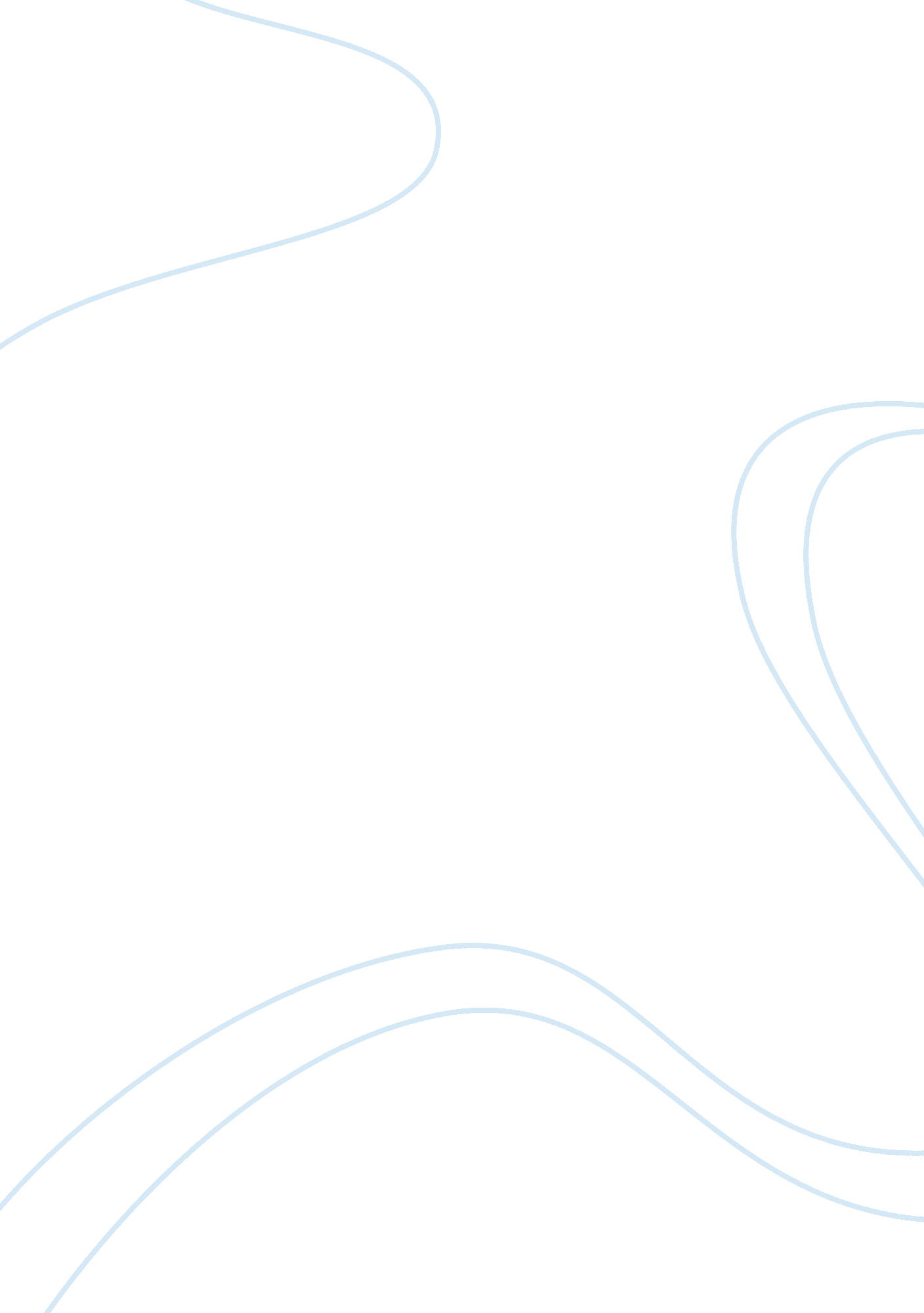 Personal mission statement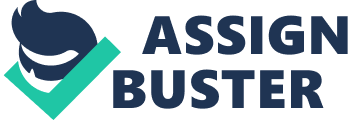 I see myself progressing in my field as well as in my education. I find my education challenging and motivating. I can see many challenges ahead and therefore I am willing to invest my time learning all the skills and knowledge of my field towards professional advancement. I hoped to be offered in a management role in 5 years, looking to move on to greater things. I'm prepared to learned new things and contribute to the overall success of the organization in a number of ways. The only specific ''plan of willingness'' is that the opportunity be within my ability to learn, interesting enough for me to dig and do a good job, and the compensation increase a reasonable amount in relation to the demands of the position. In the next five years I'd like to see myself advancing to the next level or at least learning new things and taking on new responsibilities. I plan to take advantage of whatever opportunities are available. I plan to take advantage of whatever opportunities are available. I want to do the best I can in my career and know that I'm making a difference in my life. I know that there will be many obstacles in my life paths with physical challenges. My family has confidence in me to succeed in whatever I pursue in life. My mother has always taught me to do my best, by setting any personal goals for myself. During the year of 1990, when I lost my mother due to a tragic illness. I realized at that point in my life, how important family is to my growth and development. Looking back, I've learned many things that a mother can only teach by example her love , courage, and understanding. I will continue to strive as an individual continuing my education which I will not allow even my employment status to interfere with my goals. Although my current situation being unemployed is an obstacle which lays heavily on me to pay the bills and necessities. I hope to take on a full-time position somewhere one day hopefully to get back on course as my life once was before I was laid-off. This may mean a longer commute, longer work days and some weekends. I will remain a student regardless if it's only part-time to continue my classes. As of right now I am seeking employment with a company that has growth potential, good benefits, and an excellent retirement plan. It would be terrific to find a company that will help me to enhance my business skills while I'm attending DeVry University obtaining my Bachelor's degree. At this point in my life, I have an obligation to my family to fulfill my duties by paying the bills with our limited income. These responsibility has taught me a lot about work discipline and family values. I know with the support around me I can overcome any obstacle with the determination for success and using helpful resources. Even though my low income status will cause me to take a sufficient paying job to supplement my family needs. I just want to manage my time efficiently with my classes and overcome any bounds or obstacles which might await for me in my path to be successful in the future which lies ahead for me. I pray my strength in the Lord for guidance and wisdom which will foresee me to have the will and strength to keep thriving each and every day to pursue my dreams. Present State - I am unemployed at the present time seeking employment and I have a lot of time on my hands. The time management is not a issue to me because I spend all the time I want on my schoolwork. Desired State - Once I am employed full-time, I hope I can have a set schedule so my school and work can both work efficiently together, so one won't interfere with the other and I can perform my job as well. What - The problem is that I want to be able to maintain my grades at school and be able to work for my family's income. Why - I am having this problem because we're using my income to supplement our financial needs in order to survive. Who - My family is impacted by our supplemental incomes, because I am unemployed at the present time. Where - The problems occurring at home which are greatly effecting me as well as the rest of the family as we struggle through this economic oppression. When - Every month we have to budget and plan our monthly expenses carefully, so we won't run into any overspending. The cause of the problem is that my husband is disabled and I have been laid-off from my job. Since then our limited income has managed to help us pay our bills on time so we won't be affected by it. We each put in 50% of our income towards the household expenses, mortgage, and groceries. My education in management can make me a well-organized and have a less chaotic personal life. By understanding how to negotiate, motivate, and manage not only myself, but make my personal life easier in my daily routine. This can make growth in my life much easier, more efficient, and less stressful. As a fallback option, I considered a college degree in a career field opposed to finding a regular job in my field is very challenging. I would settle for a regular job and still have a four- year degree under my belt to fall back on as a resource. If I endure a problem, I would figure out all the possible causes for the problem, think about the outcomes that could arise from me taking action, make a logical connection between the cause and effect, and come up with a practical way of resolving the issue. The contributions I made to my team is being a reliable team member who gets the work done and completes her fair share of the work in which I follow through to deliver good performance all of the time. I expressed my thoughts and ideas clearly, directly, honestly, and with respect for others and for the work of the team. It means to communicate constructively and not shy away from making a point but make it in the way possible in a positive, confident, and respectful manner. I would lay out my most powerful and valuable contributions, and apply it on a personal level as well as a business level. Increase my self confidence allows me to contribute with maximum efficiency. The more I contribute to the team the more I'll be rewarded with personal success and recognition. Even though I am currently unemployed at the present time seeking employment has been unfortunate due to the job recession of the economy. I want to be the manager of a company working in the administrative offices with the skills and goals I achieved by reaching for my dreams. In five years, I would probably be working with a decent business company in a high position, looking to move on to greater things. Hopefully, that enables me to utilize my skills and solve important problems. I see myself taking on new and exciting challenges with a company as a leader in a new position building myself a brilliant future. As a leader I will not make any hasty decisions, unless it's been properly thought through and a final decision has been carefully made. Being an evolved manager whose not emotional when I have to discipline a co-worker by making sure my actions are justifiable stepping toward company goals. Also being a good listener and communicate by listening to the ideas of my colleagues, building up my confidence. Listening to my colleague problems, whether personal or work-related, and attempting to solve them gains respect of a good leader. The characteristics I would portray as a leader is drive, energy, determination, self-discipline, will power and nerve. I know what I want and doesn't mind going after it. Remaining loyal, focused, understanding the people you work with and demonstrate a shared vision, passion and commitment for their choices. The relationship with my staff members will help me enhance the achievement and performance of the staff members as well as profitability of the company. In helping my staff members achieve high levels of excellence by spending the necessary training time and on-the-job feedback will strengthen me as a lender which will result in greater productivity, loyalty, and high regards from the staff members. Great leaders bring out the best in people and those around you when you lead by example. I obtain my Bachelor's Degree from DeVry University, focusing on a 3. 0 grade point average, so when I do graduate I will be able to successfully obtain a position in a company with the Business Administration. After five years of working as a business administrator, I hope to be employed in a company with the education that I will received from DeVry University being well equipped to handle any job. I had went through a lot of jobs and financial burdens to overcome every obstacle in my way to achieve the success I endeavor. 